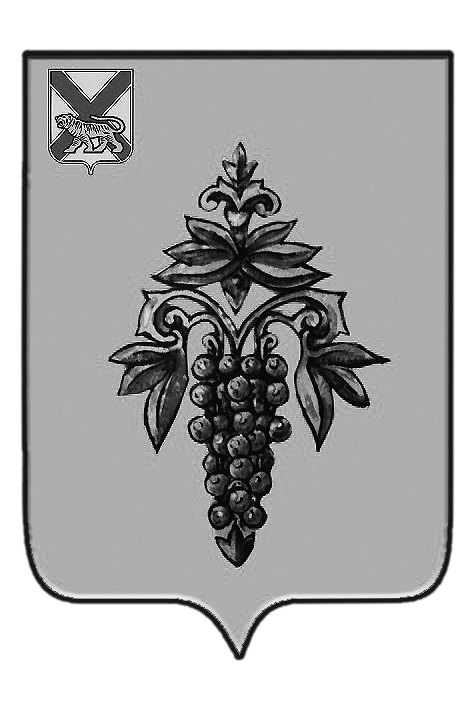 ДУМА ЧУГУЕВСКОГО МУНИЦИПАЛЬНОГО РАЙОНА Р  Е  Ш  Е  Н  И  ЕВ целях приведения нормативно-правовых актов Чугуевского муниципального района в соответствие с действующим законодательством Российской Федерации, на основании статьи 16 Устава Чугуевского муниципального района, Дума Чугуевского муниципального районаРЕШИЛА:	1. Принять решение «О внесении изменений в Устав Чугуевского муниципального района».	2. Направить указанное решение главе Чугуевского муниципального района для подписания и опубликования.	3. Настоящее решение вступает в силу со дня его принятия.ДУМА ЧУГУЕВСКОГО МУНИЦИПАЛЬНОГО РАЙОНА Р  Е  Ш  Е  Н  И  ЕПринято Думой Чугуевского муниципального района«21» марта 2014 годаСтатья 1. Внести изменения в Устав Чугуевского муниципального района:1. Пункт 29 части 1 статьи 4 исключить.2. В пункте 3 части 1 статьи 5 слова «формирование и размещение муниципального заказа» заменить словами «осуществление закупок товаров, работ, услуг для обеспечения муниципальных нужд».3. В пункте 4  части 3 статьи 27 слова «медицинского учреждения» заменить словами «медицинской организации».4. Часть 3 статьи 27 дополнить пунктом 10 следующего содержания:«10) признания его не прошедшим военную службу по призыву, не имея на то законных оснований, в соответствии с заключением призывной комиссии (за исключением граждан, прошедших военную службу по контракту).».5. В пункте 8 части 3 статьи 28 слово «военнообязанных» заменить словами «граждан, пребывающих в запасе,».6. В пункте 9 части 3 статьи 28 слова «медицинского учреждения» заменить словами «медицинской организации».7. Статью 40 изложить в следующей редакции:«Статья 40. Закупки для обеспечения муниципальных нужд1. Закупки товаров, работ, услуг для обеспечения муниципальных нужд осуществляются в соответствии с законодательством Российской Федерации о контрактной системе в сфере закупок товаров, работ, услуг для обеспечения государственных и муниципальных нужд.2. Закупки товаров, работ, услуг для обеспечения муниципальных нужд осуществляются за счет средств местного бюджета.».Статья 2. Настоящее решение вступает в силу после государственной  регистрации с момента его официального опубликования.«27» марта 2014 г.№ 408 – НПА От 21.03.2014г.№ 408О внесении изменений в Устав Чугуевского муниципального районаО внесении изменений в Устав Чугуевского муниципального районаПредседатель ДумыЧугуевского муниципального района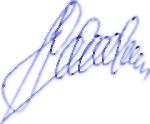 П.И.ФедоренкоО внесении изменений в Устав Чугуевского муниципального районаО внесении изменений в Устав Чугуевского муниципального районаГлава Чугуевского муниципального района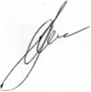 А.А.Баскаков